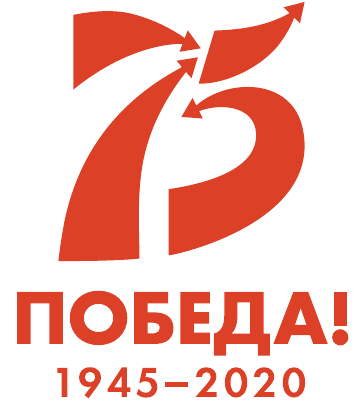 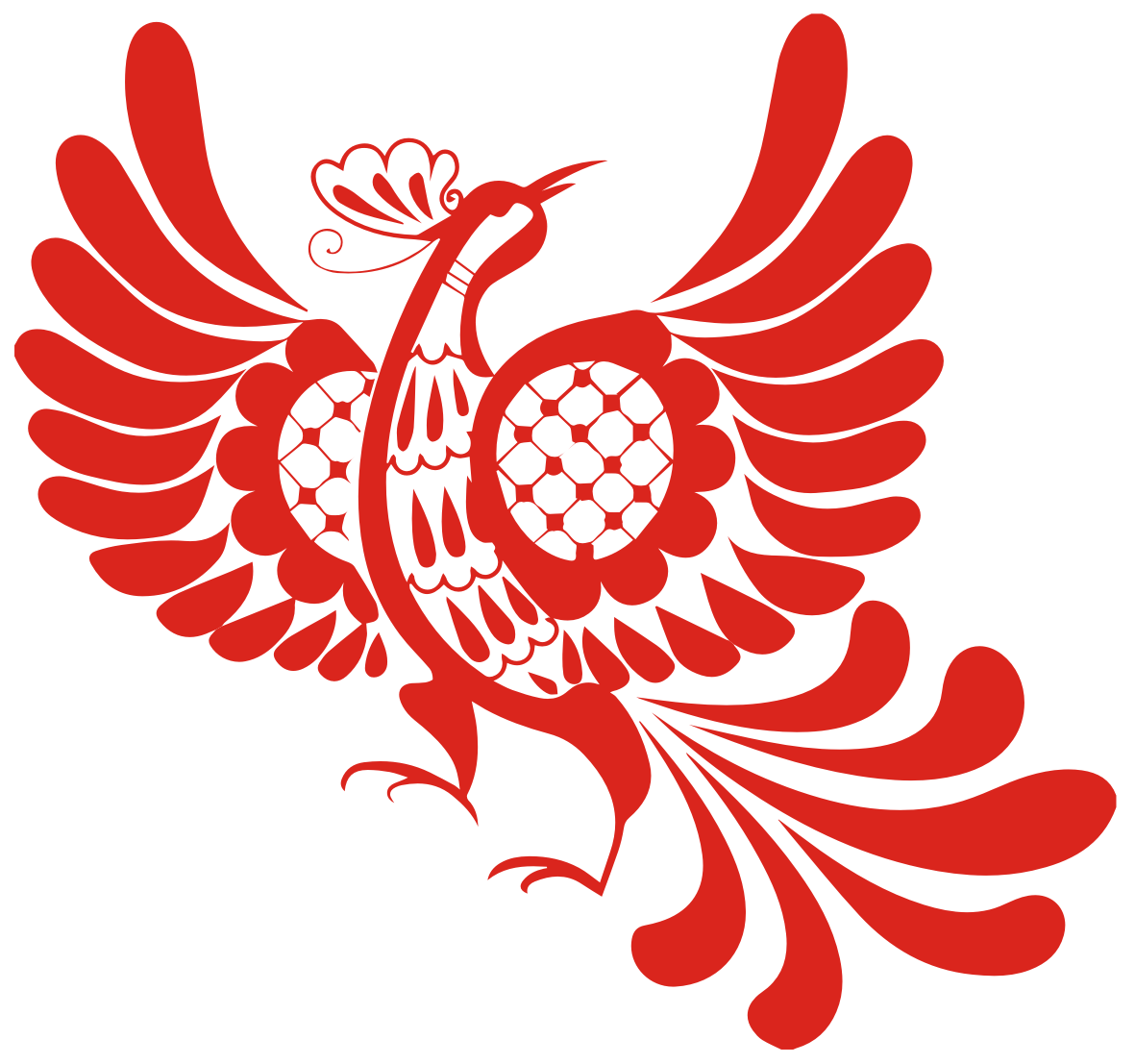 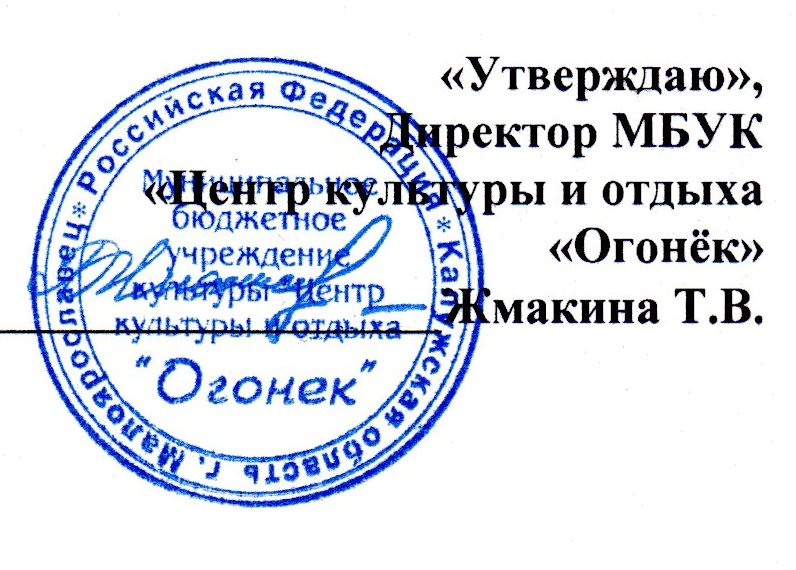 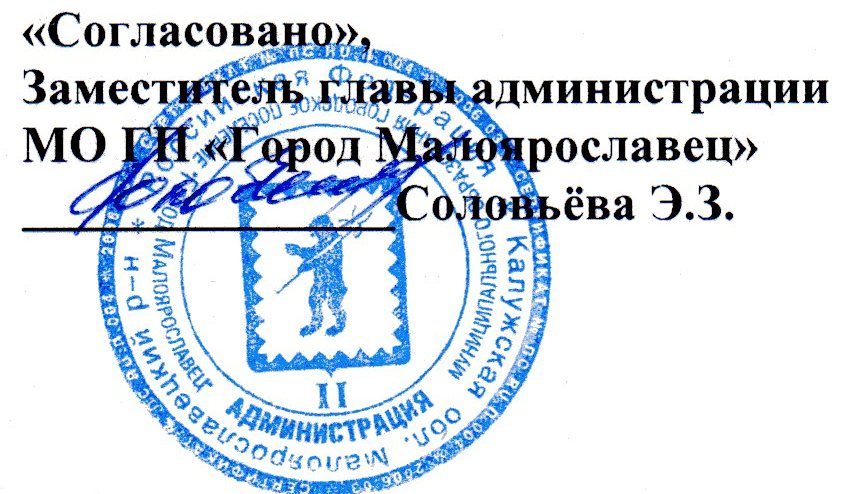 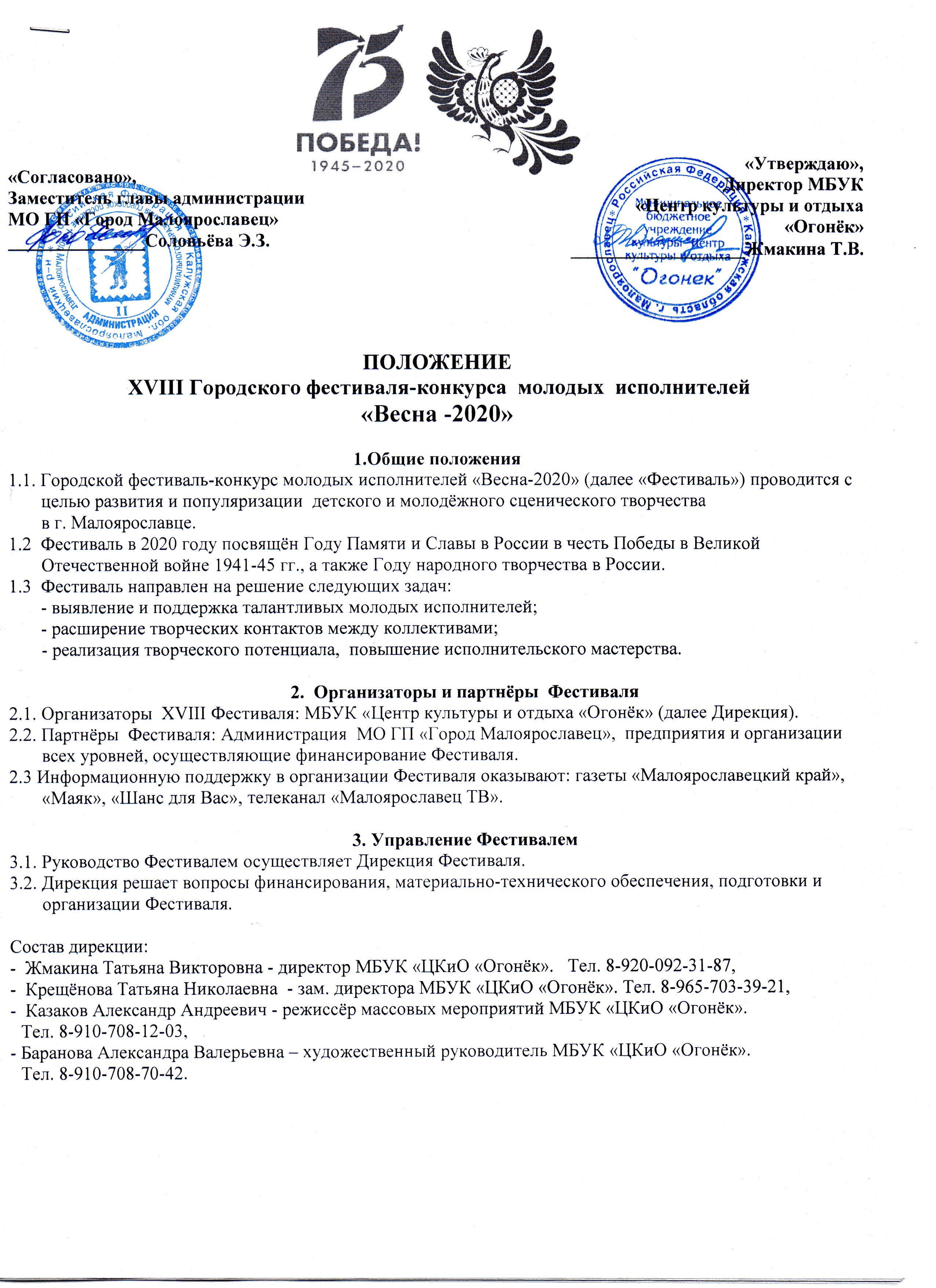 «Согласовано»,Заместитель главы администрацииМО ГП «Город Малоярославец» _______________Соловьёва Э.З.ПОЛОЖЕНИЕ XVIII Городского фестиваля-конкурса  молодых  исполнителей «Весна -2020»1.Общие положения1.1. Городской фестиваль-конкурс молодых исполнителей «Весна-2020» (далее «Фестиваль») проводится с целью развития и популяризации  детского и молодёжного сценического творчества в г. Малоярославце.  1.2  Фестиваль в 2020 году посвящён Году Памяти и Славы в России в честь Победы в Великой     Отечественной войне 1941-45 гг., а также Году народного творчества в России.1.3  Фестиваль направлен на решение следующих задач:       - выявление и поддержка талантливых молодых исполнителей;       - расширение творческих контактов между коллективами;- реализация творческого потенциала,  повышение исполнительского мастерства.2.  Организаторы и партнёры  Фестиваля2.1. Организаторы  XVIII Фестиваля: МБУК «Центр культуры и отдыха «Огонёк» (далее Дирекция).2.2. Партнёры  Фестиваля: Администрация  МО ГП «Город Малоярославец»,  предприятия и организации всех уровней, осуществляющие финансирование Фестиваля. 2.3 Информационную поддержку в организации Фестиваля оказывают: газеты «Малоярославецкий край», «Маяк», «Шанс для Вас», телеканал «Малоярославец ТВ».3. Управление Фестивалем3.1. Руководство Фестивалем осуществляет Дирекция Фестиваля. 3.2. Дирекция решает вопросы финансирования, материально-технического обеспечения, подготовки и организации Фестиваля.Состав дирекции: -  Жмакина Татьяна Викторовна - директор МБУК «ЦКиО «Огонёк».   Тел. 8-920-092-31-87, -  Крещёнова Татьяна Николаевна  - зам. директора МБУК «ЦКиО «Огонёк». Тел. 8-965-703-39-21,-  Казаков Александр Андреевич - режиссёр массовых мероприятий МБУК «ЦКиО «Огонёк». Тел. 8-910-708-12-03,- Баранова Александра Валерьевна – художественный руководитель МБУК «ЦКиО «Огонёк». Тел. 8-910-708-70-42.4. Номинации и возрастные категории участников Фестиваля4.1. Вокал:4.1.1.  Номинация «Военно-патриотическая песня» (сольное или ансамблевое исполнение)            Песни, посвященные Великой Отечественной войне 1941-45 гг.             - к 75-летию Победы в Великой Отечественной войне 1941-45 гг.		I возрастная группа:   7 -10 лет.  		II  возрастная группа: 11-14 лет.		III возрастная группа: 15 - 25 лет 4.1.2.  Номинация «Эстрадный вокал» (сольное или ансамблевое исполнение)        I возрастная группа:   7 -10 лет.  II  возрастная группа: 11-14 лет.III возрастная группа: 15 -25 лет.4.1.3. Номинация «Народный вокал» (сольное или ансамблевое исполнение)		I возрастная группа:   7 -10 лет.  		II  возрастная группа: 11-14 лет.		III возрастная группа: 15 - 25 лет.4.2 Художественное чтение4.2.1 Номинация «Художественное чтение» (сольное, дуэтное или ансамблевое исполнение)           Чтение художественных поэтических или прозаических произведений, посвященных Великой   Отечественной   войне 1941-45 гг.            - к 75-летию Победы в Великой Отечественной войне  1941-45 гг.		I возрастная группа:   7 -10 лет.  		II  возрастная группа: 11-14 лет.		III возрастная группа: 15 - 25 лет.4.3. Хореография.4.3.1  Номинация «Военно-патриотический танец»            - к 75-летию Победы в Великой Отечественной    войне 1941-45 гг.           Без возрастных ограничений	4.3.2. Номинация «Детский танец» (до  6 лет)4.3.3. Номинация «Эстрадный танец»            I возрастная группа:  7-10 лет.  II  возрастная группа: 11-14 лет.IIIвозрастная группа: 15 -25 лет.4.2.4. Номинация «Народный танец»I возрастная группа:  7-10 лет.  II  возрастная группа: 11-14 лет.III возрастная группа: 15 -25 лет.		В каждой возрастной категории допускается участие исполнителей другого возраста, но не более 20 % от общего количества выступающих.5.  Время и место проведения Фестиваля  Фестиваль проводится в два этапа:5.1 Первый этап - отборочный: 28 марта  в 11.00,  клуб Центра культуры и отдыха «Огонёк» 	(ул. Кутузова 70)	   - Номинация «Военно-патриотическая песня»	- Номинация  «Эстрадный вокал» 	- Номинация «Народный вокал»	- Номинация «Художественное чтение» 5.2 Второй этап:  30 марта в 17.00,  Малоярославецкий Центр Российского Кино (ул. Калужская, 6)	     - Номинация «Детский танец»	- Номинация «Эстрадный танец»	- Номинация «Народный танец»	- Номинация «Военно-патриотический танец»	- Гала-Концерт (итоги Фестиваля и награждение участников Фестиваля)
6. Правила проведения Фестиваля.	6.1  Участниками Фестиваля могут быть молодые исполнители г. Малоярославца в возрасте от 3  до 25   лет: 	     -  учащиеся средних общеобразовательных учреждений города;         - студенты высших и средних специальных учебных заведений города;        - воспитанники музыкальных школ;        - исполнители и коллективы учреждений  культуры; 	    - частные творческие коллективы и исполнители. 6.2  Количество номеров, заявленных в рамках Фестиваля: - Участники Фестиваля  могут  представить по одному творческому номеру в любой из номинаций в каждой возрастной категории от коллектива или частного лица.- Участники Фестиваля, заявившие номер  в номинациях «Эстрадный вокал» или «Народный вокал» могут заявить 2-й творческий номер в номинации «Военно-патриотическая песня».- Участники Фестиваля, заявившие номер  в номинациях «Эстрадный танец» или «Народный танец» могут заявить 2-й творческий номер в номинации «Военно-патриотический танец».6.3 Выступление участников в номинациях «Эстрадный вокал», «Народный вокал», «Военно-патриотическая песня», а также «Художественное чтение» должно быть только на русском языке.   6.4 Продолжительность одного номера Фестиваля не должна превышать 5 минут. 	6.5 Выступление участника возможно под фонограмму, которая должна быть записана на флеш-карте и   соответствовать профессиональному качеству.   6.6 Пение  под плюсовую фонограмму не допускается.6.7 Бэк-вокал на фонограммах в сольном исполнении допускается без дублирования основной партии, в  ансамблевом исполнении не допускается.6.8 Использование собственной аппаратуры и микрофонов участников не разрешается. 6.9 Дирекция Фестиваля не несёт ответственности за выставление оценок членами жюри и присуждения званий участникам.6.10 На Фестивале не разрешается выставлять номер исполненный на предыдущем Фестивале.6.11 Объявление результатов и награждение участников осуществляется только на гала-концерте. Участникам, не имеющим возможности присутствовать на гала-концерте, следует обратиться в дирекцию Фестиваля для предоставления им альтернативных вариантов получения наград.6.12 Программу и порядок выступления участников 1-го и 2-го этапов Фестиваля определяется дирекцией     Фестиваля.6.13 Участникам, руководителям и сопровождающим не разрешается вмешиваться в творческий и организационный процесс Фестиваля и вносить какие-либо коррективы в программу.6.14 Дирекция Фестиваля вправе вносить изменения в программу Фестиваля.6.15 Организаторы Фестиваля не несут ответственности перед правообладателями за использование конкурсантами произведений во время выступлений.6.16Весь необходимый реквизит для номеров участники обеспечивают своими силами.6.17 За жизнь и безопасность участников Фестиваля несёт ответственность представитель (руководитель) исполнителя или коллектива.6.18	Дирекция Фестиваля не несет ответственности за несчастные случаи, произошедшие в результате нарушения инструкций, правил поведения, не соблюдения участниками техники безопасности и по этим причинам оставляет за собой право отказать претенденту в участии в Фестивале.6.19	Спорные ситуации, возникающие на Фестивале, разрешаются Дирекцией Фестиваля. 6.20	Фонограммы для выступления предоставляются официальному  представителю Фестиваля заранее лично или на эл. адрес: festival.vesna@yandex.ru (не позже, чем за 3 суток до выступления).Контактное лицо: Казакова Евгения Сергеевна, телефон 8-910-867-50-34.6.21 Любое нарушение регламента Фестиваля влечёт за собой потерю баллов при оценке выступления.6.22	Руководители (сопровождающие) и участники Фестиваля при подаче заявки автоматически подтверждают согласие со всеми пунктами данного положения, правил проведения конкурса.6.23	Заявки на участие в Фестивале принимаются до 25  марта. Форма заявки прилагается к Положению Фестиваля и высылается на  эл. адрес: festival.vesna@yandex.ru6.24 Информация о Фестивале будет размещена на странице социальной сети «ВКонтакте» https://vk.com/festival.vesna7.Финансовые условия.7.1. Сумма организационного взноса составляет:       - солисты (различных жанров), дуэты, трио, квартеты, квинтеты – 100 рублей с человека;      - для хореографических коллективов численностью  более 8 участников – 600 рублей.7.2. Собранные взносы пойдут на формирование призового фонда и оплату работы жюри.  Оплата регистрационных взносов производится наличными денежными средствами в день регистрации.Участники, не выполняющие правил Положения,  к участию в Фестивале  не допускаются.8. Жюри Фестиваля, критерии оценки.8.1	Для подведения итогов Дирекция Фестиваля формирует состав жюри из специалистов учреждений культуры, образования и других сфер деятельности в составе  5 или 7 человек.    8.2  Члены жюри оценивают исполнителей согласно следующим критериям:- вокал: чистота интонирования, эмоциональность, артистизм, оригинальность исполнения, сценический костюм, соответствие номинации и теме Фестиваля.- хореография: исполнительское мастерство, эмоциональность и  артистизм, сценический костюм, оригинальность постановки, соответствие номинации и теме Фестиваля.- художественное чтение: актерское мастерство, техника исполнения, эмоциональность, режиссура, сложность произведения, оригинальность, внешний вид исполнителя.8.3 Жюри конкурса имеет право:- присуждать звания «лауреат 1, 2, 3 степени»; - награждать участников званием «Гран-при» Фестиваля;- награждать одним званием несколько участников;- не присуждать званий и наград.9. Подведение итогов.9.1. Победителей и исполнителей лучших  номеров в вокальных номинациях и в номинации «Художественное чтение» определяют члены жюри на отборочном этапе. 9.2  Право отбора номеров для участия в гала-концерте Дирекция Фестиваля оставляет за собой.9.3  Итоги Фестиваля и награждение победителей объявляются на гала-концерте.Контакты Фестиваля:8-48431-5-17-07 – Центр культуры и отдыха «Огонёк»Форма заявки на участие в фестивале(отправлять на e-mail: festival.vesna@yandex.ru)Номинации  «Эстрадный вокал», «Народный вокал», «Военно-патриотическая песня»Имя и фамилия исполнителя, возраст.Номинация. Название песни, автор слов и композитор. ФИО руководителя (если есть). Наименование учреждения, в котором занимается исполнитель.Общее количество участников.Контактный телефон.Необходимое техническое обеспечение (микрофоны, стойки и т.д.)Фонограмма номера (отправлять на e-mail: festival.vesna@yandex.ru)Номинация «Художественное чтение»Имя и фамилия исполнителя, возраст. Название произведения, автор.Технические приспособления, реквизит, используемые в номере.ФИО руководителя (если есть).Наименование учреждения, в котором занимается исполнитель. Контактный телефон.Фонограмма номера (отправлять на e-mail: festival.vesna@yandex.ru)Номинации «Детский танец», «Эстрадный танец», «Народный танец», «Военно-патриотический танец» Название коллектива.Номинация. Название номера. ФИО руководителя (если есть).Наименование учреждения, в котором базируется коллектив. Общее количество участников.Контактный телефон.Фонограмма номера (отправлять на e-mail: festival.vesna@yandex.ruПриглашаем всех желающих принять участие в XVIII городском фестивале-конкурсе  молодых  исполнителей «Весна -2020».До встречи!